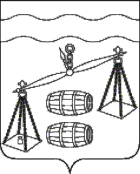 Сельская Дума сельского поселения«Деревня Верховая»Калужская область                                                            РЕШЕНИЕОт 24.02.2022г.                                                                                  №91 Федеральным законом от 25.12.2008 N 273-ФЗ "О противодействии коррупции", руководствуясь Уставом сельского поселения "Деревня Верховая", сельская Дума сельского поселения "Деревня Верховая" РЕШИЛА:Решение Сельской Думы СП «Деревня Верховая» от 18.01.2019 № 185«Об утверждении Положения о предоставлении гражданами, претендующими на замещение  должностей  муниципальной  службы, и муниципальными служащими администрации сельского поселения «Деревня Верховая» сведений о доходах , расходах, об имуществе  и обязательствах  имущественного  характера, считать утратившим силу.    2. Решение Сельской Думы СП «Деревня Верховая» от 14.11.2019 № 218 «О внесении изменений в Решение Сельской Думы СП «Деревня Верховая» от 18.01.2019№185 «Об утверждении Положения о предоставлении гражданами, претендующими на замещение должностей муниципальной службы, и муниципальными служащими администрации сельского поселения «Деревня Верховая» сведений о доходах ,расходах, об имуществе  и обязательствах  имущественного характера» считать утратившим силу.3. Настоящее Решение вступает в силу после обнародования.4. Контроль за исполнением настоящего Решения возложить на администрацию сельского поселения «Деревня Верховая».Глава сельского поселения  «Деревня Верховая»                                           С.В.Макарова                                                                                              О признании утратившимисилу нормативныхправовых актов 